No caso de a criança recusar o lanche será oferecido o leite, ou a fórmula habitual da criançaNão contém adição de açúcar nas preparações deste cardápio. O leite de vaca é substituído pelo leite zero lactose para os alunos alérgicosA oferta de água é de livre demanda, respeitando o horário de digestão da criançaCardápio sujeito a alterações referente à sazonalidade das frutas, verduras e legumes e disponibilidade das mesmas junto aos fornecedoresNenhum alimento oferecido é frito, pois utilizados um método de preparo com forno combinado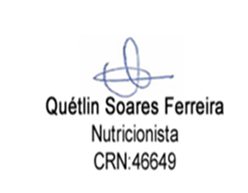 No caso de a criança recusar o lanche será oferecido o leite, ou a fórmula habitual da criançaO leite de vaca é substituído pelo leite zero lactose para os alunos alérgicosA oferta de água é de livre demanda, respeitando o horário de digestão da criançaCardápio sujeito a alterações referente à sazonalidade das frutas, e disponibilidade das mesmas junto aos fornecedoresOs bolos são naturais da fruta/legume, preparados com farinha de trigo integral e farinha de trigo enriquecida com ferro e ácido fólico e açúcar demeraraNenhum alimento oferecido é frito, pois utilizados um método de preparo com forno combinadoNo caso de a criança recusar o lanche será oferecido o leite, ou a fórmula habitual da criançaO leite de vaca é substituído pelo leite zero lactose para os alunos alérgicosA oferta de água é de livre demanda, respeitando o horário de digestão da criançaCardápio sujeito a alterações referente à sazonalidade das frutas, e disponibilidade das mesmas junto aos fornecedoresOs bolos são naturais da fruta/legume, preparados com farinha de trigo integral e farinha de trigo enriquecida com ferro e ácido fólico e açúcar demeraraNenhum alimento oferecido é frito, pois utilizados um método de preparo com forno combinado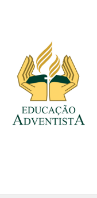 ESCOLA INFANTIL ADVENTISTAESCOLA INFANTIL ADVENTISTAESCOLA INFANTIL ADVENTISTAESCOLA INFANTIL ADVENTISTAQuétlin SoaresNutricionistaCRN:46649Berçário I - 6 a 11 meses Berçário I - 6 a 11 meses Berçário I - 6 a 11 meses Berçário I - 6 a 11 meses Berçário I - 6 a 11 meses Quétlin SoaresNutricionistaCRN:46649CARDÁPIO 1Dia da semanaCARDÁPIO 1Dia da semanaRefeição da ManhãSegunda à Sexta feira7h30AlmoçoSegunda à quinta 10h30 e 12h30Sexta feira 10h30 e 12hLanche da tardeSegunda à quinta 14hSexta feira 13h30 só p/ integral, e 15hPré JantaSegunda à quinta 16hSexta feira 15hSegunda-feiraSegunda-feiraMingau de amaranto, fruta da estação ou leite ou fórmula*Purê de mandioquinha com castanha-do-paráArroz integralFeijão carioca enriquecidoFruta da estação  ou leite ou fórmula *Canja de legumesTerça- feiraTerça- feiraFruta da estação, flocos de aveia ou leite ou fórmula*Purê de quinua com abóbora cabotiá Chuchu refogadoFeijão Carioca Enriquecido Fruta da estação ou leite ou fórmula*Sopa de  Feijão com Macarrão  de letrinhas Quarta - feiraQuarta - feiraFruta da estação ou leite, ou fórmula*Purê de batata doce com castanha de cajuArroz BrancoLentilha enriquecidaFruta da estação ou leite ou fórmula*Sopa cremosa de legumesQuinta - feiraQuinta - feiraMingau de aveia com ameixa ou leite ou fórmula*Purê de Inhame com castanha-do-pará Brócolis no vaporFeijão Carioca EnriquecidoFruta da estação  ou leite ou fórmula*Caldo de abóboraSexta - feiraSexta - feiraPapa de manga, banana e aveia ou leite ou fórmula*Purê de batata com farinha de amêndoasArroz BrancoOvo cozido apenas para crianças a partir de 8 mesesFeijão carioca enriquecidoSalada de frutas ou leite ou fórmula*Creme de mandioquinha ESCOLA INFANTIL ADVENTISTAESCOLA INFANTIL ADVENTISTAESCOLA INFANTIL ADVENTISTAESCOLA INFANTIL ADVENTISTAQuétlin SoaresNutricionistaCRN:46649Cardápio Berçário II – 1 ano a 1 ano e 11 MesesCardápio Berçário II – 1 ano a 1 ano e 11 MesesCardápio Berçário II – 1 ano a 1 ano e 11 MesesCardápio Berçário II – 1 ano a 1 ano e 11 MesesCardápio Berçário II – 1 ano a 1 ano e 11 MesesQuétlin SoaresNutricionistaCRN:46649CARDÁPIO 1Dia da semanaCARDÁPIO 1Dia da semanaRefeição da ManhãSegunda à Sexta feira7h30AlmoçoSegunda à quinta 10h30 e 12h30Sexta feira 10h30 e 12hLanche da TardeSegunda à quinta 14hSexta feira 13h30 só p/ integral, e 15hPré jantaSegunda à quinta 16hSexta feira 15hSegunda-feiraSegunda-feiraMingau de amaranto, fruta da estação ou leite ou fórmula*Tomate/AlfaceArroz Integral/ Feijão Carioca Enriquecido/ nuggets/ Cenoura refogadaFruta da estação, Suco de acerola, wraps ou leite ou fórmula*Canja de legumesTerça- feiraTerça- feiraFruta da estação, Suco de manga, Panqueca matinal doce ou leite ou fórmula*Tomate/AlfaceArroz Branco/ Feijão Carioca Enriquecido/ escondidinho de PVT/chuchu refogadoFruta da estação, Smoothie de frutas, mini hambúrguer ou leite ou fórmula*Sopa de  Feijão com Macarrão  de letrinhas Quarta - feiraQuarta - feiraFruta da estação, Iogurte de morangocom flocos de milho ou leite ou fórmula*Alface/ Tomate Arroz Branco / Lentilha enriquecida/ Esfiha aberta/ Abobrinha refogada Fruta da estação, Suco de maçã e  beterraba, Pão integral com patê de ervas finas ou leite ou fórmula*Sopa cremosa de legumesQuinta - feiraQuinta - feiraMingau de aveia com ameixa ou leite ou fórmula*Tomate /AlfaceArroz Branco / Feijão Carioca Enriquecido/ lasanha à bolonhesa/ Brócolis no vapor Fruta da estação, Suco de cenoura com laranja, sanduiche natural, ou leite ou fórmula*Caldo de abóboraSexta - feiraSexta - feiraFruta da estação, Suco de goiaba, bolo de cocoou leite ou fórmula*Alface / TomateArroz branco/ Feijão carioca enriquecido/ Ovos cozidos/ Batata assadaSalada de frutas ou leite ou fórmula*Creme de mandioquinha ESCOLA INFANTIL ADVENTISTAESCOLA INFANTIL ADVENTISTAESCOLA INFANTIL ADVENTISTAQuétlin SoaresNutricionistaCRN:46649Cardápio Mini Maternal – 2 anos a 2 anos e 11 Meses e Maternal – 3 anos a 3 anos e 11 meses                Cardápio Mini Maternal – 2 anos a 2 anos e 11 Meses e Maternal – 3 anos a 3 anos e 11 meses                Cardápio Mini Maternal – 2 anos a 2 anos e 11 Meses e Maternal – 3 anos a 3 anos e 11 meses                Cardápio Mini Maternal – 2 anos a 2 anos e 11 Meses e Maternal – 3 anos a 3 anos e 11 meses                Quétlin SoaresNutricionistaCRN:46649CARDÁPIO 1Dia da semanaRefeição da ManhãSegunda à Sexta feira7h30AlmoçoSegunda à quinta 10h30 e 12h30Sexta feira 10h30 e 12hLanche da TardeSegunda à quinta 14hSexta feira 13h30 só p/ integral, e 15hPré jantaSegunda à quinta 16hSexta feira 15hSegunda-feiraFruta da estação, suco de maracujá, bolo de fubá ou leite ou fórmula*Tomate/AlfaceArroz Integral/ Feijão Carioca Enriquecido/ nuggets/ Cenoura refogadaFruta da estação, Suco de acerola, wraps ou leite ou fórmula*Canja de legumesTerça- feiraFruta da estação, Suco de manga, Panqueca matinal doce ou leite ou fórmula*Tomate/AlfaceArroz Branco/ Feijão Carioca Enriquecido/ escondidinho de PVT/chuchu refogadoFruta da estação, Smoothie de frutas, mini hambúrguer ou leite ou fórmula*Sopa de  Feijão com Macarrão  de letrinhas Quarta - feiraFruta da estação, Iogurte de morangocom flocos de milho ou leite ou fórmula*Alface/ Tomate Arroz Branco / Lentilha enriquecida/ Esfiha aberta/ Abobrinha refogada Fruta da estação, Suco de maçã e  beterraba, Pão integral com patê de ervas finas ou leite ou fórmula*Sopa cremosa de legumesQuinta - feiraFruta da estação, suco de tangerina e pão de queijo ou leite, ou fórmula*Tomate /AlfaceArroz Branco / Feijão Carioca Enriquecido/ lasanha à bolonhesa/ Brócolis no vapor Fruta da estação, Suco de cenoura com laranja, sanduiche natural, ou leite ou fórmula*Caldo de abóboraSexta - feiraFruta da estação, Suco de goiaba, bolo de cocoou leite ou fórmula*Alface / TomateArroz branco/ Feijão carioca enriquecido/ Ovos cozidos/ Batata assadaSalada de frutas ou leite ou fórmula*Creme de mandioquinha 